Praca klasowa gr.2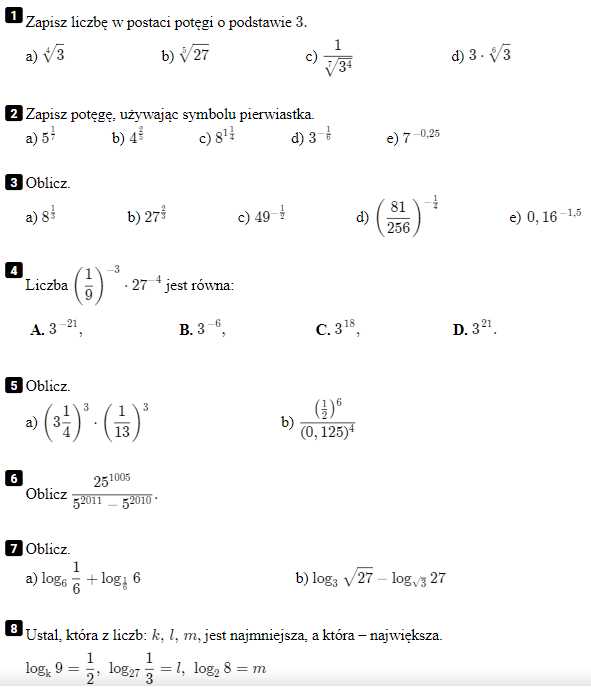 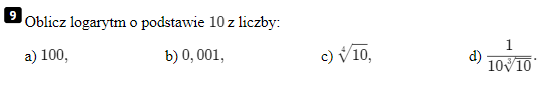 